FINANCIAL SERVICES PROVIDER (FSP) APPLICATIONRequirementsFinancial Service Provider Company DetailsFSP Company and FSP Branch Bank DetailsHistory of FSP Company/Principals/Members/Directors/IndividualsCompliance Officer DetailsDeclaration and Informed Consent in terms of the Protection of Personal Information Act 4, of 2013 (POPIA)* If the applicant is under the age of 18, this signature must be that of the Person Acting on Behalf of the Policyholder.Declaration and SignatureAPPENDIX A FSP REPRESENTATIVE APPLICATION FORMRepresentative DetailsDeclaration and Informed Consent in terms of the Protection of Personal Information Act 4, of 2013 (POPIA)* If the applicant is under the age of 18, this signature must be that of the Person Acting on Behalf of the Policyholder.Declaration and SignatureFinancial Services Provider StatementI/We, the I/We, the Undersigned (name of FSP) hereby offer to enter into Undersigned (name of FSP) hereby offer to enter into Financial Services Provider agreements with the Product Providers listed hereunder, to enable me/us to promote and market the Financial Products on the terms and conditions contained in the standard Financial Services Provider Agreement and its Annexures, the contents of which I have familiarized myself with.Financial Services Provider agreements with the Product Providers listed hereunder, to enable me/us to promote and market the Financial Products on the terms and conditions contained in the standard Financial Services Provider Agreement and its Annexures, the contents of which I have familiarized myself with.Financial Services Provider agreements with the Product Providers listed hereunder, to enable me/us to promote and market the Financial Products on the terms and conditions contained in the standard Financial Services Provider Agreement and its Annexures, the contents of which I have familiarized myself with.Financial Services Provider agreements with the Product Providers listed hereunder, to enable me/us to promote and market the Financial Products on the terms and conditions contained in the standard Financial Services Provider Agreement and its Annexures, the contents of which I have familiarized myself with.Financial Services Provider agreements with the Product Providers listed hereunder, to enable me/us to promote and market the Financial Products on the terms and conditions contained in the standard Financial Services Provider Agreement and its Annexures, the contents of which I have familiarized myself with.No.Product ProviderProduct ProviderProduct ProviderFinancial Product1.Prime Collective Investment Schemes Management Company (Pty)(Ltd)Suite 7, First Floor, Building B, Hurlingham Office Park, 59 Woodlands Avenue Hurlingham Manor, 2196Tel: +27 (0)10 594 2100 Fax: +27 (0)86 642 1880Prime Collective Investment Schemes Management Company (Pty)(Ltd)Suite 7, First Floor, Building B, Hurlingham Office Park, 59 Woodlands Avenue Hurlingham Manor, 2196Tel: +27 (0)10 594 2100 Fax: +27 (0)86 642 1880Prime Collective Investment Schemes Management Company (Pty)(Ltd)Suite 7, First Floor, Building B, Hurlingham Office Park, 59 Woodlands Avenue Hurlingham Manor, 2196Tel: +27 (0)10 594 2100 Fax: +27 (0)86 642 1880Hollard Prime Unit Trust Funds2.Hollard Life Assurance Company Limited22 Oxford Rd, Parktown, Johannesburg, 2193Tel: 0860 202 202 Fax: +27 (0)11 351 3816Hollard Life Assurance Company Limited is an authorised Financial Services Provider Licence No. 17697Hollard Life Assurance Company Limited22 Oxford Rd, Parktown, Johannesburg, 2193Tel: 0860 202 202 Fax: +27 (0)11 351 3816Hollard Life Assurance Company Limited is an authorised Financial Services Provider Licence No. 17697Hollard Life Assurance Company Limited22 Oxford Rd, Parktown, Johannesburg, 2193Tel: 0860 202 202 Fax: +27 (0)11 351 3816Hollard Life Assurance Company Limited is an authorised Financial Services Provider Licence No. 17697Hollard Living AnnuityHollard Guaranteed Growth PlanHollard Guaranteed Income PlanHollard Wealth AccumulatorHollard Linked Endowment (Including Limited Edition Product range where applicable)3.Global Fund Administrators (Pty)(Ltd)Suite 7, First Floor, Building B, Hurlingham Office Park, 59 Woodlands Avenue Hurlingham Manor, 2196Tel: +27 (0)10 594 2100 Fax: +27 (0)86 642 1880 Global Fund Administrators (Pty)(Ltd) is an authorized Financial Services ProviderLicence No. 43521Global Fund Administrators (Pty)(Ltd)Suite 7, First Floor, Building B, Hurlingham Office Park, 59 Woodlands Avenue Hurlingham Manor, 2196Tel: +27 (0)10 594 2100 Fax: +27 (0)86 642 1880 Global Fund Administrators (Pty)(Ltd) is an authorized Financial Services ProviderLicence No. 43521Global Fund Administrators (Pty)(Ltd)Suite 7, First Floor, Building B, Hurlingham Office Park, 59 Woodlands Avenue Hurlingham Manor, 2196Tel: +27 (0)10 594 2100 Fax: +27 (0)86 642 1880 Global Fund Administrators (Pty)(Ltd) is an authorized Financial Services ProviderLicence No. 43521Hollard Investment PlanHollard Tax Free Savings Plan4.Prime Preservation Pension FundSuite 7, First Floor, Building B, Hurlingham Office Park, 59 Woodlands Avenue Hurlingham Manor, 2196Tel: +27 (0)10 594 2100 Fax: +27 (0)86 642 1880Prime Preservation Pension FundSuite 7, First Floor, Building B, Hurlingham Office Park, 59 Woodlands Avenue Hurlingham Manor, 2196Tel: +27 (0)10 594 2100 Fax: +27 (0)86 642 1880Prime Preservation Pension FundSuite 7, First Floor, Building B, Hurlingham Office Park, 59 Woodlands Avenue Hurlingham Manor, 2196Tel: +27 (0)10 594 2100 Fax: +27 (0)86 642 1880Hollard Pension Preservation Plan5.Prime Preservation Provident FundSuite 7, First Floor, Building B, Hurlingham Office Park, 59 Woodlands Avenue Hurlingham Manor, 2196Tel: +27 (0)10 594 2100 Fax: +27 (0)86 642 1880Prime Preservation Provident FundSuite 7, First Floor, Building B, Hurlingham Office Park, 59 Woodlands Avenue Hurlingham Manor, 2196Tel: +27 (0)10 594 2100 Fax: +27 (0)86 642 1880Prime Preservation Provident FundSuite 7, First Floor, Building B, Hurlingham Office Park, 59 Woodlands Avenue Hurlingham Manor, 2196Tel: +27 (0)10 594 2100 Fax: +27 (0)86 642 1880Hollard Provident Preservation Plan6.Prime Retirement Annuity FundSuite 7, First Floor, Building B, Hurlingham Office Park, 59 Woodlands Avenue Hurlingham Manor, 2196Tel: +27 (0)10 594 2100 Fax: +27 (0)86 642 1880Prime Retirement Annuity FundSuite 7, First Floor, Building B, Hurlingham Office Park, 59 Woodlands Avenue Hurlingham Manor, 2196Tel: +27 (0)10 594 2100 Fax: +27 (0)86 642 1880Prime Retirement Annuity FundSuite 7, First Floor, Building B, Hurlingham Office Park, 59 Woodlands Avenue Hurlingham Manor, 2196Tel: +27 (0)10 594 2100 Fax: +27 (0)86 642 1880Hollard Retirement Annuity Plan2.1The completed Financial Services Provider Offer to Contract must be faxed to +27(0)11 351 3816 or alternatively emailed to customercare@hollardinvestments.co.za.The completed Financial Services Provider Offer to Contract must be faxed to +27(0)11 351 3816 or alternatively emailed to customercare@hollardinvestments.co.za.2.2The acceptance of the offer to contract will be subject to receipt of the following documents and the clearance of regulatory checks, e.g. Debarment, ITC, etc. and whatever other requirements the Product Provider might have at its sole discretion.The acceptance of the offer to contract will be subject to receipt of the following documents and the clearance of regulatory checks, e.g. Debarment, ITC, etc. and whatever other requirements the Product Provider might have at its sole discretion.Fully completed Financial Services Provider Application FormCertified copies of all FICA documentation for the FSP/Directors/Shareholders/Key Individuals & Representatives. (The FICA list is available on the Hollard website www.hollard.co.za)Proof of banking details in the name of the FSP (Cancelled cheque or a bank statement not older than three months)Copy of FSP FAIS LicenseCopy of VAT certificate (If applicable)FSP Representative Application Form (if applicable), signed and duly completed by the Representative (See ‘Appendix A’ attached hereto). Should there be more than one representative of the FSP, please make a copy of the FSP Representative application form and attach it to this application.3.1Company DetailsCompany DetailsCompany Name:Company Name:Physical Address (also Domicilium address):Physical Address (also Domicilium address):Physical Address (also Domicilium address):Physical Address (also Domicilium address):Physical Address (also Domicilium address):Physical Address (also Domicilium address):Physical Address (also Domicilium address):Physical Address (also Domicilium address):Physical Address (also Domicilium address):Physical Address (also Domicilium address):Physical Address (also Domicilium address):Physical Address (also Domicilium address):Physical Address (also Domicilium address):Physical Address (also Domicilium address):Physical Address (also Domicilium address):Physical Address (also Domicilium address):Physical Address (also Domicilium address):Complex Name:Complex Name:Complex Name:Unit No: Unit No: Unit No: Unit No: Street/Farm Name:Street/Farm Name:Street/Farm Name:Street/Farm Name:Street/Farm Name:Street No:Street No:Street No:Street No:Suburb/District:Suburb/District:Suburb/District:City/Town:Code:Code:Code:Postal Address:Postal Address:Postal Address:Postal Address:Postal Address:Postal Address:Postal Address:Postal Address:Postal Address:Postal Address:Postal Address:Postal Address:Postal Address:Postal Address:Postal Address:Postal Address:Postal Address:Postal address is as per the physical addressPostal address is as per the physical addressPostal address is as per the physical addressPostal address is as per the physical addressPostal address is as per the physical addressPostal address is as per the physical addressPostal address is as per the physical address Yes NoIf No, please complete a postal address below.If No, please complete a postal address below.If No, please complete a postal address below.If No, please complete a postal address below.If No, please complete a postal address below.If No, please complete a postal address below.If No, please complete a postal address below.If No, please complete a postal address below.Address Type:Address Type: PO Box PO Box PO Box PO Box Private Bag Postnet Suit Postnet Suit Postnet Suit Box/Bag/Suite No:  Box/Bag/Suite No:  Box/Bag/Suite No:  Box/Bag/Suite No: Post Office Name: Post Office Name: Post Office Name: Post Office Name: Code:Code:Branch Office Physical Address:Branch Office Physical Address:Branch Office Physical Address:Branch Office Physical Address:Branch Office Physical Address:Branch Office Physical Address:Branch Office Physical Address:Branch Office Physical Address:Branch Office Physical Address:Branch Office Physical Address:Branch Office Physical Address:Branch Office Physical Address:Branch Name:Branch Name:Branch Name:If there is more than one FSP branch, please copy and complete this section and attached it to this application, taking note that the same process will apply for banking details at a branch level.If there is more than one FSP branch, please copy and complete this section and attached it to this application, taking note that the same process will apply for banking details at a branch level.If there is more than one FSP branch, please copy and complete this section and attached it to this application, taking note that the same process will apply for banking details at a branch level.If there is more than one FSP branch, please copy and complete this section and attached it to this application, taking note that the same process will apply for banking details at a branch level.If there is more than one FSP branch, please copy and complete this section and attached it to this application, taking note that the same process will apply for banking details at a branch level.If there is more than one FSP branch, please copy and complete this section and attached it to this application, taking note that the same process will apply for banking details at a branch level.If there is more than one FSP branch, please copy and complete this section and attached it to this application, taking note that the same process will apply for banking details at a branch level.If there is more than one FSP branch, please copy and complete this section and attached it to this application, taking note that the same process will apply for banking details at a branch level.If there is more than one FSP branch, please copy and complete this section and attached it to this application, taking note that the same process will apply for banking details at a branch level.Complex Name: Complex Name: Complex Name: Complex Name: Unit No: Unit No: Street/Farm Name:Street/Farm Name:Street/Farm Name:Street/Farm Name:Street/Farm Name:Street No:Street No:Suburb/District:Suburb/District:Suburb/District:Suburb/District:City/Town: City/Town: Code:Branch Office Postal Address:Branch Office Postal Address:Branch Office Postal Address:Branch Office Postal Address:Branch Office Postal Address:Branch Office Postal Address:Branch Office Postal Address:Branch Office Postal Address:Branch Office Postal Address:Branch Office Postal Address:Branch Office Postal Address:Branch Office Postal Address:Postal address is as per branch office addressPostal address is as per branch office addressPostal address is as per branch office addressPostal address is as per branch office addressPostal address is as per branch office addressPostal address is as per branch office address Yes NoIf No, please complete a postal address on page 3.If No, please complete a postal address on page 3.If No, please complete a postal address on page 3.If No, please complete a postal address on page 3.Postal Address:Postal Address:Postal Address:Postal Address:Postal Address:Postal Address:Postal Address:Postal Address:Postal Address:Postal Address:Postal Address:Postal Address:Postal address is as per registered addressPostal address is as per registered addressPostal address is as per registered addressPostal address is as per registered addressPostal address is as per registered addressPostal address is as per registered address Yes NoIf No, please complete a postal address on page 3.If No, please complete a postal address on page 3.If No, please complete a postal address on page 3.If No, please complete a postal address on page 3.Address Type:Address Type:Address Type: PO Box PO Box PO Box Private Bag Private Bag Private Bag Postnet Suit Postnet Suit Box/Bag/Suite No:  Box/Bag/Suite No:  Box/Bag/Suite No:  Box/Bag/Suite No:  Box/Bag/Suite No: Post Office Name: Post Office Name: Post Office Name: Post Office Name: Code:Code:Code:Contact Details:Contact Details:Contact Details:Contact Details:Contact Details:Contact Details:Contact Details:Contact Details:Contact Details:Contact Details:Contact Details:Contact Details:Contact Details:Contact Details:Contact Details:Contact Details:Contact Details:Contact Details:Full Name & Surname:Full Name & Surname:Full Name & Surname:Full Name & Surname:Full Name & Surname:Office Tel.:Office Tel.:Cell:Fax:Fax:Email:FAIS/FSP Number:FAIS/FSP Number:FAIS/FSP Number:FAIS/FSP Number:Income Tax Number:Income Tax Number:Income Tax Number:3.2Type of Business (Tick and complete as appropriate)Type of Business (Tick and complete as appropriate)Type of Business (Tick and complete as appropriate)Type of Business (Tick and complete as appropriate)Type of Business (Tick and complete as appropriate)Type of Business (Tick and complete as appropriate)PartnershipID Number:Partner Name:ID Number:Partner Name:Sole ProprietorID Number:Partner Name:ID Number:Partner Name:Close CorporationReg. No:Country of Reg.:Reg. Date:VAT No.:CompanyCompanyCompanyReg. No:Reg. No:Reg. No:Country of Reg.:Country of Reg.:Country of Reg.:Reg. Date:Reg. Date:Reg. Date:VAT No.:VAT No.:VAT No.:3.3Financial Service Provider Representative DetailsFinancial Service Provider Representative DetailsFinancial Service Provider Representative DetailsFinancial Service Provider Representative DetailsFinancial Service Provider Representative DetailsFinancial Service Provider Representative DetailsFinancial Service Provider Representative DetailsFinancial Service Provider Representative DetailsFinancial Service Provider Representative DetailsFinancial Service Provider Representative DetailsFinancial Service Provider Representative DetailsFinancial Service Provider Representative DetailsFinancial Service Provider Representative DetailsFinancial Service Provider Representative DetailsFinancial Service Provider Representative DetailsFinancial Service Provider Representative DetailsFinancial Service Provider Representative DetailsIt is the FSP’s responsibility to inform the Product Provider of any Appointments / Terminations.It is the FSP’s responsibility to inform the Product Provider of any Appointments / Terminations.It is the FSP’s responsibility to inform the Product Provider of any Appointments / Terminations.It is the FSP’s responsibility to inform the Product Provider of any Appointments / Terminations.It is the FSP’s responsibility to inform the Product Provider of any Appointments / Terminations.It is the FSP’s responsibility to inform the Product Provider of any Appointments / Terminations.It is the FSP’s responsibility to inform the Product Provider of any Appointments / Terminations.It is the FSP’s responsibility to inform the Product Provider of any Appointments / Terminations.It is the FSP’s responsibility to inform the Product Provider of any Appointments / Terminations.It is the FSP’s responsibility to inform the Product Provider of any Appointments / Terminations.It is the FSP’s responsibility to inform the Product Provider of any Appointments / Terminations.It is the FSP’s responsibility to inform the Product Provider of any Appointments / Terminations.It is the FSP’s responsibility to inform the Product Provider of any Appointments / Terminations.It is the FSP’s responsibility to inform the Product Provider of any Appointments / Terminations.It is the FSP’s responsibility to inform the Product Provider of any Appointments / Terminations.It is the FSP’s responsibility to inform the Product Provider of any Appointments / Terminations.It is the FSP’s responsibility to inform the Product Provider of any Appointments / Terminations.Each Representative listed below needs to complete a FSP Representative Application form.Each Representative listed below needs to complete a FSP Representative Application form.Each Representative listed below needs to complete a FSP Representative Application form.Each Representative listed below needs to complete a FSP Representative Application form.Each Representative listed below needs to complete a FSP Representative Application form.Each Representative listed below needs to complete a FSP Representative Application form.Each Representative listed below needs to complete a FSP Representative Application form.Each Representative listed below needs to complete a FSP Representative Application form.Each Representative listed below needs to complete a FSP Representative Application form.Each Representative listed below needs to complete a FSP Representative Application form.Each Representative listed below needs to complete a FSP Representative Application form.Each Representative listed below needs to complete a FSP Representative Application form.Each Representative listed below needs to complete a FSP Representative Application form.Each Representative listed below needs to complete a FSP Representative Application form.Each Representative listed below needs to complete a FSP Representative Application form.Each Representative listed below needs to complete a FSP Representative Application form.Each Representative listed below needs to complete a FSP Representative Application form.Each representative is required to complete a product accreditation assessment, as per the Product Specific training requirements stipulated in Board Notice 194 of 2017, prior to their Hollard Investments Advisor code being activated. All product training material and assessments are available on the Hollard Secure Online website (https://online.hollardinvestments.co.za/login), which each representative will be given access to.Each representative is required to complete a product accreditation assessment, as per the Product Specific training requirements stipulated in Board Notice 194 of 2017, prior to their Hollard Investments Advisor code being activated. All product training material and assessments are available on the Hollard Secure Online website (https://online.hollardinvestments.co.za/login), which each representative will be given access to.Each representative is required to complete a product accreditation assessment, as per the Product Specific training requirements stipulated in Board Notice 194 of 2017, prior to their Hollard Investments Advisor code being activated. All product training material and assessments are available on the Hollard Secure Online website (https://online.hollardinvestments.co.za/login), which each representative will be given access to.Each representative is required to complete a product accreditation assessment, as per the Product Specific training requirements stipulated in Board Notice 194 of 2017, prior to their Hollard Investments Advisor code being activated. All product training material and assessments are available on the Hollard Secure Online website (https://online.hollardinvestments.co.za/login), which each representative will be given access to.Each representative is required to complete a product accreditation assessment, as per the Product Specific training requirements stipulated in Board Notice 194 of 2017, prior to their Hollard Investments Advisor code being activated. All product training material and assessments are available on the Hollard Secure Online website (https://online.hollardinvestments.co.za/login), which each representative will be given access to.Each representative is required to complete a product accreditation assessment, as per the Product Specific training requirements stipulated in Board Notice 194 of 2017, prior to their Hollard Investments Advisor code being activated. All product training material and assessments are available on the Hollard Secure Online website (https://online.hollardinvestments.co.za/login), which each representative will be given access to.Each representative is required to complete a product accreditation assessment, as per the Product Specific training requirements stipulated in Board Notice 194 of 2017, prior to their Hollard Investments Advisor code being activated. All product training material and assessments are available on the Hollard Secure Online website (https://online.hollardinvestments.co.za/login), which each representative will be given access to.Each representative is required to complete a product accreditation assessment, as per the Product Specific training requirements stipulated in Board Notice 194 of 2017, prior to their Hollard Investments Advisor code being activated. All product training material and assessments are available on the Hollard Secure Online website (https://online.hollardinvestments.co.za/login), which each representative will be given access to.Each representative is required to complete a product accreditation assessment, as per the Product Specific training requirements stipulated in Board Notice 194 of 2017, prior to their Hollard Investments Advisor code being activated. All product training material and assessments are available on the Hollard Secure Online website (https://online.hollardinvestments.co.za/login), which each representative will be given access to.Each representative is required to complete a product accreditation assessment, as per the Product Specific training requirements stipulated in Board Notice 194 of 2017, prior to their Hollard Investments Advisor code being activated. All product training material and assessments are available on the Hollard Secure Online website (https://online.hollardinvestments.co.za/login), which each representative will be given access to.Each representative is required to complete a product accreditation assessment, as per the Product Specific training requirements stipulated in Board Notice 194 of 2017, prior to their Hollard Investments Advisor code being activated. All product training material and assessments are available on the Hollard Secure Online website (https://online.hollardinvestments.co.za/login), which each representative will be given access to.Each representative is required to complete a product accreditation assessment, as per the Product Specific training requirements stipulated in Board Notice 194 of 2017, prior to their Hollard Investments Advisor code being activated. All product training material and assessments are available on the Hollard Secure Online website (https://online.hollardinvestments.co.za/login), which each representative will be given access to.Each representative is required to complete a product accreditation assessment, as per the Product Specific training requirements stipulated in Board Notice 194 of 2017, prior to their Hollard Investments Advisor code being activated. All product training material and assessments are available on the Hollard Secure Online website (https://online.hollardinvestments.co.za/login), which each representative will be given access to.Each representative is required to complete a product accreditation assessment, as per the Product Specific training requirements stipulated in Board Notice 194 of 2017, prior to their Hollard Investments Advisor code being activated. All product training material and assessments are available on the Hollard Secure Online website (https://online.hollardinvestments.co.za/login), which each representative will be given access to.Each representative is required to complete a product accreditation assessment, as per the Product Specific training requirements stipulated in Board Notice 194 of 2017, prior to their Hollard Investments Advisor code being activated. All product training material and assessments are available on the Hollard Secure Online website (https://online.hollardinvestments.co.za/login), which each representative will be given access to.Each representative is required to complete a product accreditation assessment, as per the Product Specific training requirements stipulated in Board Notice 194 of 2017, prior to their Hollard Investments Advisor code being activated. All product training material and assessments are available on the Hollard Secure Online website (https://online.hollardinvestments.co.za/login), which each representative will be given access to.Each representative is required to complete a product accreditation assessment, as per the Product Specific training requirements stipulated in Board Notice 194 of 2017, prior to their Hollard Investments Advisor code being activated. All product training material and assessments are available on the Hollard Secure Online website (https://online.hollardinvestments.co.za/login), which each representative will be given access to.In addition to the Product Specific training requirements, the FSP is required to provide Hollard Investments with proof that Class of Business training has been completed for each representative for the class of financial products the FSP wishes to provide financial services for. All representatives appointed between 1 April 2018 and 1 August 2018 have until the 1 August 2019 to provide Hollard Investments with proof thereof. All representatives appointed after 1 August 2018 have until the 31 January 2019 to provide Hollard Investments with proof thereof.In addition to the Product Specific training requirements, the FSP is required to provide Hollard Investments with proof that Class of Business training has been completed for each representative for the class of financial products the FSP wishes to provide financial services for. All representatives appointed between 1 April 2018 and 1 August 2018 have until the 1 August 2019 to provide Hollard Investments with proof thereof. All representatives appointed after 1 August 2018 have until the 31 January 2019 to provide Hollard Investments with proof thereof.In addition to the Product Specific training requirements, the FSP is required to provide Hollard Investments with proof that Class of Business training has been completed for each representative for the class of financial products the FSP wishes to provide financial services for. All representatives appointed between 1 April 2018 and 1 August 2018 have until the 1 August 2019 to provide Hollard Investments with proof thereof. All representatives appointed after 1 August 2018 have until the 31 January 2019 to provide Hollard Investments with proof thereof.In addition to the Product Specific training requirements, the FSP is required to provide Hollard Investments with proof that Class of Business training has been completed for each representative for the class of financial products the FSP wishes to provide financial services for. All representatives appointed between 1 April 2018 and 1 August 2018 have until the 1 August 2019 to provide Hollard Investments with proof thereof. All representatives appointed after 1 August 2018 have until the 31 January 2019 to provide Hollard Investments with proof thereof.In addition to the Product Specific training requirements, the FSP is required to provide Hollard Investments with proof that Class of Business training has been completed for each representative for the class of financial products the FSP wishes to provide financial services for. All representatives appointed between 1 April 2018 and 1 August 2018 have until the 1 August 2019 to provide Hollard Investments with proof thereof. All representatives appointed after 1 August 2018 have until the 31 January 2019 to provide Hollard Investments with proof thereof.In addition to the Product Specific training requirements, the FSP is required to provide Hollard Investments with proof that Class of Business training has been completed for each representative for the class of financial products the FSP wishes to provide financial services for. All representatives appointed between 1 April 2018 and 1 August 2018 have until the 1 August 2019 to provide Hollard Investments with proof thereof. All representatives appointed after 1 August 2018 have until the 31 January 2019 to provide Hollard Investments with proof thereof.In addition to the Product Specific training requirements, the FSP is required to provide Hollard Investments with proof that Class of Business training has been completed for each representative for the class of financial products the FSP wishes to provide financial services for. All representatives appointed between 1 April 2018 and 1 August 2018 have until the 1 August 2019 to provide Hollard Investments with proof thereof. All representatives appointed after 1 August 2018 have until the 31 January 2019 to provide Hollard Investments with proof thereof.In addition to the Product Specific training requirements, the FSP is required to provide Hollard Investments with proof that Class of Business training has been completed for each representative for the class of financial products the FSP wishes to provide financial services for. All representatives appointed between 1 April 2018 and 1 August 2018 have until the 1 August 2019 to provide Hollard Investments with proof thereof. All representatives appointed after 1 August 2018 have until the 31 January 2019 to provide Hollard Investments with proof thereof.In addition to the Product Specific training requirements, the FSP is required to provide Hollard Investments with proof that Class of Business training has been completed for each representative for the class of financial products the FSP wishes to provide financial services for. All representatives appointed between 1 April 2018 and 1 August 2018 have until the 1 August 2019 to provide Hollard Investments with proof thereof. All representatives appointed after 1 August 2018 have until the 31 January 2019 to provide Hollard Investments with proof thereof.In addition to the Product Specific training requirements, the FSP is required to provide Hollard Investments with proof that Class of Business training has been completed for each representative for the class of financial products the FSP wishes to provide financial services for. All representatives appointed between 1 April 2018 and 1 August 2018 have until the 1 August 2019 to provide Hollard Investments with proof thereof. All representatives appointed after 1 August 2018 have until the 31 January 2019 to provide Hollard Investments with proof thereof.In addition to the Product Specific training requirements, the FSP is required to provide Hollard Investments with proof that Class of Business training has been completed for each representative for the class of financial products the FSP wishes to provide financial services for. All representatives appointed between 1 April 2018 and 1 August 2018 have until the 1 August 2019 to provide Hollard Investments with proof thereof. All representatives appointed after 1 August 2018 have until the 31 January 2019 to provide Hollard Investments with proof thereof.In addition to the Product Specific training requirements, the FSP is required to provide Hollard Investments with proof that Class of Business training has been completed for each representative for the class of financial products the FSP wishes to provide financial services for. All representatives appointed between 1 April 2018 and 1 August 2018 have until the 1 August 2019 to provide Hollard Investments with proof thereof. All representatives appointed after 1 August 2018 have until the 31 January 2019 to provide Hollard Investments with proof thereof.In addition to the Product Specific training requirements, the FSP is required to provide Hollard Investments with proof that Class of Business training has been completed for each representative for the class of financial products the FSP wishes to provide financial services for. All representatives appointed between 1 April 2018 and 1 August 2018 have until the 1 August 2019 to provide Hollard Investments with proof thereof. All representatives appointed after 1 August 2018 have until the 31 January 2019 to provide Hollard Investments with proof thereof.In addition to the Product Specific training requirements, the FSP is required to provide Hollard Investments with proof that Class of Business training has been completed for each representative for the class of financial products the FSP wishes to provide financial services for. All representatives appointed between 1 April 2018 and 1 August 2018 have until the 1 August 2019 to provide Hollard Investments with proof thereof. All representatives appointed after 1 August 2018 have until the 31 January 2019 to provide Hollard Investments with proof thereof.In addition to the Product Specific training requirements, the FSP is required to provide Hollard Investments with proof that Class of Business training has been completed for each representative for the class of financial products the FSP wishes to provide financial services for. All representatives appointed between 1 April 2018 and 1 August 2018 have until the 1 August 2019 to provide Hollard Investments with proof thereof. All representatives appointed after 1 August 2018 have until the 31 January 2019 to provide Hollard Investments with proof thereof.In addition to the Product Specific training requirements, the FSP is required to provide Hollard Investments with proof that Class of Business training has been completed for each representative for the class of financial products the FSP wishes to provide financial services for. All representatives appointed between 1 April 2018 and 1 August 2018 have until the 1 August 2019 to provide Hollard Investments with proof thereof. All representatives appointed after 1 August 2018 have until the 31 January 2019 to provide Hollard Investments with proof thereof.In addition to the Product Specific training requirements, the FSP is required to provide Hollard Investments with proof that Class of Business training has been completed for each representative for the class of financial products the FSP wishes to provide financial services for. All representatives appointed between 1 April 2018 and 1 August 2018 have until the 1 August 2019 to provide Hollard Investments with proof thereof. All representatives appointed after 1 August 2018 have until the 31 January 2019 to provide Hollard Investments with proof thereof.Name of RepresentativeName of RepresentativeName of RepresentativeName of RepresentativeName of RepresentativeName of RepresentativeName of RepresentativeName of RepresentativeName of RepresentativeName of RepresentativeName of RepresentativeName of RepresentativeName of RepresentativeName of RepresentativeName of RepresentativeID NumberID NumberID Number3.4Financial Services Provider Key IndividualFinancial Services Provider Key IndividualFinancial Services Provider Key IndividualFinancial Services Provider Key IndividualFinancial Services Provider Key IndividualFinancial Services Provider Key IndividualFinancial Services Provider Key IndividualFinancial Services Provider Key IndividualFinancial Services Provider Key IndividualFinancial Services Provider Key IndividualFinancial Services Provider Key IndividualFinancial Services Provider Key IndividualFinancial Services Provider Key IndividualFinancial Services Provider Key IndividualFinancial Services Provider Key IndividualFinancial Services Provider Key IndividualFinancial Services Provider Key IndividualTitle:Title:Full Name & Surname:Full Name & Surname:Full Name & Surname:Full Name & Surname:ID/Passport No:ID/Passport No:ID/Passport No:ID/Passport No:ID/Passport No:ID/Passport No:Cell:Cell:Contact Details:Contact Details:Contact Details:Contact Details:Contact Details:Contact Details:Contact Details:Contact Details:Contact Details:Contact Details:Contact Details:Contact Details:Contact Details:Contact Details:Contact Details:Contact Details:Contact Details:Tel:Tel:Tel:Email:Email:Email:4.1Please provide the banking details for the FSP to which Financial Advisor Initial and Annual Fees should be paid.Please provide the banking details for the FSP to which Financial Advisor Initial and Annual Fees should be paid.Please provide the banking details for the FSP to which Financial Advisor Initial and Annual Fees should be paid.Please provide the banking details for the FSP to which Financial Advisor Initial and Annual Fees should be paid.Please provide the banking details for the FSP to which Financial Advisor Initial and Annual Fees should be paid.Please provide the banking details for the FSP to which Financial Advisor Initial and Annual Fees should be paid.Please provide the banking details for the FSP to which Financial Advisor Initial and Annual Fees should be paid.Please provide the banking details for the FSP to which Financial Advisor Initial and Annual Fees should be paid.Please provide the banking details for the FSP to which Financial Advisor Initial and Annual Fees should be paid.Please provide the banking details for the FSP to which Financial Advisor Initial and Annual Fees should be paid.Please provide the banking details for the FSP to which Financial Advisor Initial and Annual Fees should be paid.Please provide the banking details for the FSP to which Financial Advisor Initial and Annual Fees should be paid.4.2The bank account completed below should have been opened in excess of six months prior to this application and must be in the name of the company only.The bank account completed below should have been opened in excess of six months prior to this application and must be in the name of the company only.The bank account completed below should have been opened in excess of six months prior to this application and must be in the name of the company only.The bank account completed below should have been opened in excess of six months prior to this application and must be in the name of the company only.The bank account completed below should have been opened in excess of six months prior to this application and must be in the name of the company only.The bank account completed below should have been opened in excess of six months prior to this application and must be in the name of the company only.The bank account completed below should have been opened in excess of six months prior to this application and must be in the name of the company only.The bank account completed below should have been opened in excess of six months prior to this application and must be in the name of the company only.The bank account completed below should have been opened in excess of six months prior to this application and must be in the name of the company only.The bank account completed below should have been opened in excess of six months prior to this application and must be in the name of the company only.The bank account completed below should have been opened in excess of six months prior to this application and must be in the name of the company only.The bank account completed below should have been opened in excess of six months prior to this application and must be in the name of the company only.4.3All Financial Advisor Initial and Annual Fees will be paid by electronic transfer only.All Financial Advisor Initial and Annual Fees will be paid by electronic transfer only.All Financial Advisor Initial and Annual Fees will be paid by electronic transfer only.All Financial Advisor Initial and Annual Fees will be paid by electronic transfer only.All Financial Advisor Initial and Annual Fees will be paid by electronic transfer only.All Financial Advisor Initial and Annual Fees will be paid by electronic transfer only.All Financial Advisor Initial and Annual Fees will be paid by electronic transfer only.All Financial Advisor Initial and Annual Fees will be paid by electronic transfer only.All Financial Advisor Initial and Annual Fees will be paid by electronic transfer only.All Financial Advisor Initial and Annual Fees will be paid by electronic transfer only.All Financial Advisor Initial and Annual Fees will be paid by electronic transfer only.All Financial Advisor Initial and Annual Fees will be paid by electronic transfer only.4.4FSP Company Bank Details:FSP Company Bank Details:FSP Company Bank Details:FSP Company Bank Details:FSP Company Bank Details:FSP Company Bank Details:FSP Company Bank Details:FSP Company Bank Details:FSP Company Bank Details:FSP Company Bank Details:FSP Company Bank Details:FSP Company Bank Details:Bank Name:Bank Name:Branch Name:Branch Name:Code:Account Holder:Account Holder:Account Holder:Account Number:Account Number:Account Type:Account Type:Account Type: Savings Cheque/Current Cheque/Current Transmission Transmission Other: Other:4.5FSP Branch Bank Details:FSP Branch Bank Details:FSP Branch Bank Details:FSP Branch Bank Details:FSP Branch Bank Details:FSP Branch Bank Details:FSP Branch Bank Details:FSP Branch Bank Details:FSP Branch Bank Details:FSP Branch Bank Details:FSP Branch Bank Details:FSP Branch Bank Details:FSP Branch Bank Details:If the FSP Company has more than one branch, please copy and complete this section of the form and attach it to the application.If the FSP Company has more than one branch, please copy and complete this section of the form and attach it to the application.If the FSP Company has more than one branch, please copy and complete this section of the form and attach it to the application.If the FSP Company has more than one branch, please copy and complete this section of the form and attach it to the application.If the FSP Company has more than one branch, please copy and complete this section of the form and attach it to the application.If the FSP Company has more than one branch, please copy and complete this section of the form and attach it to the application.If the FSP Company has more than one branch, please copy and complete this section of the form and attach it to the application.If the FSP Company has more than one branch, please copy and complete this section of the form and attach it to the application.If the FSP Company has more than one branch, please copy and complete this section of the form and attach it to the application.If the FSP Company has more than one branch, please copy and complete this section of the form and attach it to the application.If the FSP Company has more than one branch, please copy and complete this section of the form and attach it to the application.If the FSP Company has more than one branch, please copy and complete this section of the form and attach it to the application.If the FSP Company has more than one branch, please copy and complete this section of the form and attach it to the application.If the FSP Company has more than one branch, please copy and complete this section of the form and attach it to the application.FSP Branch Name:FSP Branch Name:FSP Branch Name:FSP Branch Name:Bank Name:Bank Name:Branch Name:Branch Name:Code:Account Holder:Account Holder:Account Holder:Account Number:Account Number:Account Type:Account Type:Account Type: Savings Savings Cheque/Current Cheque/Current Transmission Transmission Other: Other:5.1Has/have any Company/Companies and/or Independent Fund/s ever refused to give you a FSP Contract/s?                            Yes      NoIf “Yes”, please supply details below:5.2Has/have any Company/Companies and/or Independent Fund/s ever cancelled a FSP contract with you?                                                       Yes      NoIf “Yes”, please supply details below:5.3Has the FSP’s license been revoked or have any of the FSP’s representatives been debarred?                                                                Yes      NoIf “Yes”, please supply details below:Company Name: Company Name: Company Name: Company Name:       (if compliance officer is external company)      (if compliance officer is external company)      (if compliance officer is external company)      (if compliance officer is external company)Title:Full Name & Surname: Full Name & Surname: Full Name & Surname: ID/Passport No: ID/Passport No: ID/Passport No: Practice No.:Physical Address:Physical Address:Physical Address:Physical Address:Physical Address:Physical Address:Physical Address:Complex Name: Complex Name: Unit No: Unit No: Street/Farm Name:Street/Farm Name:Street/Farm Name:Street No:Street No:Suburb/District:Suburb/District:City/Town: Code:Postal Address:Postal Address:Postal Address:Postal Address:Postal Address:Postal Address:Postal Address:Postal Address:Postal Address:Postal Address:Postal Address:Postal Address:Postal Address:Postal Address:Postal Address:Postal Address:Postal address is as per the registered address:Postal address is as per the registered address:Postal address is as per the registered address:Postal address is as per the registered address:Postal address is as per the registered address:Postal address is as per the registered address:Postal address is as per the registered address:Postal address is as per the registered address: Yes No NoIf No, please complete a postal address below?If No, please complete a postal address below?If No, please complete a postal address below?If No, please complete a postal address below?If No, please complete a postal address below?Address Type:Address Type:Address Type: PO Box PO Box Private Bag Private Bag Private Bag Postnet Suit Postnet Suit Postnet Suit Postnet Suit Box/Bag/Suite No:  Box/Bag/Suite No:  Box/Bag/Suite No: Post Office Name: Post Office Name: Post Office Name: Post Office Name: Code:Contact Details:Contact Details:Contact Details:Contact Details:Contact Details:Contact Details:Contact Details:Contact Details:Contact Details:Contact Details:Contact Details:Contact Details:Contact Details:Contact Details:Contact Details:Contact Details:Contact Details:Office Tel:Office Tel:Fax:Cell:Cell:Email:7.1I, in my capacity as the authorized signatory of the Financial Services Provider (“the FSP”) hereby voluntary consent to Hollard Life processing the  Personal Information of the FSP, for the purpose of Processing of this application;7.2I acknowledge that in terms of Section 11 (3) of POPIA that the FSP has the right to object, at any time, to the processing of its Personal Information in the prescribed manner, on reasonable grounds relating to its particular situation, unless legislation provides for such processing. On receipt of an objection Hollard Life will put a hold on any further processing of the FSP’s Personal Information until the objection has been resolved.7.3I acknowledge that the FSP has the right to lodge a complaint to the Information Regulator.7.4I acknowledge that the FSP has the right to at any time ask Hollard Life to provide the FSP with:the details of any of its Personal Information which Hollard Life holds on its behalf ; andthe details as to what Hollard Life has done with its Personal Information.7.5POPIA requires that all of the FSP’s Personal Information supplied must be complete accurate and up to date. Whilst Hollard Life will use its best endeavours to ensure that the Personal Information is reliable, I acknowledge that it will be my responsibility to advise Hollard Life of any changes to the FSP’s Personal Information as and when this may occur.7.6I understand the purposes for which my Personal Information is required and for which it will be used.7.7I give Hollard permission to process my Personal Information as provided above.Signed aton thisday of(Place)(Place)(Place)(Place)(Place)(Day)(Day)(Day)(Month & Year)(Month & Year)(Month & Year)(Month & Year)(Month & Year)1st Signature:1st Signature:2nd Signature:2nd Signature:2nd Signature:Official Capacity:Official Capacity:Official Capacity:Official Capacity:Official Capacity:Official Capacity:Official Capacity:I / we, the undersigned FSP hereby agree and declare that:I / we, the undersigned FSP hereby agree and declare that:8.1I / we hereby offer to enter into a Financial Services Provider agreement with the Product Providers listed above, to enable me / us to promote and market the Financial Products on the terms and conditions contained in the Standard Financial Services Provider Agreement and its Annexures, the contents of which I have familiarised myself with.8.2The Product Providers will communicate their acceptance of this offer to me by sending the Financial Services Provider Agreements and its Annexures to me / us.8.3I / we choose the physical address provided in 3.1 of this document as our domicilia citandi et executandi for the service on us of all legal processes, notices, correspondence and communications in terms of the Financial Services Provider Agreement and its Annexures.8.4This Financial Services Provider Application will form part of my contract with the Product Provider/s if my offer to contract is accepted.8.5The signatories warrant that they are authorised to sign this document on behalf of the FSP.Signed aton thisday of(Place)(Place)(Place)(Place)(Place)(Day)(Day)(Day)(Month & Year)(Month & Year)(Month & Year)(Month & Year)(Month & Year)1st Authorised Signatory Signature:1st Authorised Signatory Signature:1st Authorised Signatory Signature:2nd Authorised Signatory Signature:2nd Authorised Signatory Signature:2nd Authorised Signatory Signature:2nd Authorised Signatory Signature:Full Name in Print:Full Name in Print:Full Name in Print:Full Name in Print:Full Name in Print:Official Capacity:Official Capacity:Official Capacity:Official Capacity:Official Capacity:1.Please supply a certified copy of ID and certified copy of proof of residential address (not older than 3 months) with this application form.2.Each representative is required to complete a product accreditation assessment, as per the Product Specific training requirements stipulated in Board Notice 194 of 2017, prior to your Hollard Investments Advisor code being activated.3.All product training material and assessments are available on the Hollard Secure Online website (https://online.hollardinvestments.co.za/login), which you will be given access to.4.In addition to the Product Specific training requirements, you are required to provide Hollard Investment with proof that you have completed Class of Business training for the class of financial products you wish to provide financial services for.All representatives appointed between 1 April 2018 and 1 August 2018 have until the 1 August 2019 to provide Hollard Investments with proof thereof. All representatives appointed after 1 August 2018 have until the 31 January 2019 to provide Hollard Investments with proof thereof.Title:Title:Full Name & Surname:Full Name & Surname:Full Name & Surname:ID/Passport No:ID/Passport No:ID/Passport No:ID/Passport No:ID/Passport No:Contact Details:Contact Details:Contact Details:Contact Details:Contact Details:Contact Details:Contact Details:Contact Details:Contact Details:Contact Details:Contact Details:Tel:Fax:Fax:Cell:*Email:*Email:*Email:2.1I, hereby voluntary consent to Hollard Life processing the  Personal Information of the FSP, for the purpose of Processing of this application;2.2I acknowledge that in terms of Section 11 (3) of POPIA that the FSP has the right to object, at any time, to the processing of its Personal Information in the prescribed manner, on reasonable grounds relating to its particular situation, unless legislation provides for such processing. On receipt of an objection Hollard Life will put a hold on any further processing of the FSP’s Personal Information until the objection has been resolved.2.3I acknowledge that the FSP has the right to lodge a complaint to the Information Regulator.2.4I acknowledge that the FSP has the right to at any time ask Hollard Life to provide the FSP with:the details of any of its Personal Information which Hollard Life holds on its behalf ; andthe details as to what Hollard Life has done with its Personal Information.2.5POPIA requires that all of the FSP’s Personal Information supplied must be complete accurate and up to date. Whilst Hollard Life will use its best endeavours to ensure that the Personal Information is reliable, I acknowledge that it will be my responsibility to advise Hollard Life of any changes to the FSP’s Personal Information as and when this may occur.2.6I understand the purposes for which my Personal Information is required and for which it will be used.2.7I give Hollard permission to process my Personal Information as provided above.Signed aton thisday of(Place)(Place)(Place)(Place)(Place)(Day)(Day)(Day)(Month & Year)(Month & Year)(Month & Year)(Month & Year)(Month & Year)1st Signature:1st Signature:2nd Signature:2nd Signature:2nd Signature:Official Capacity:Official Capacity:Official Capacity:Official Capacity:Official Capacity:Official Capacity:Official Capacity:3.1I declare that I have read and understood the terms and conditions of this application form.3.2I confirm that the above details are true and correct.Signed aton thisday of(Place)(Place)(Place)(Place)(Place)(Day)(Day)(Day)(Month & Year)(Month & Year)(Month & Year)(Month & Year)(Month & Year)Authorised Key Individual Signature:Authorised Key Individual Signature:Authorised Key Individual Signature:Representative Signature:Representative Signature:Representative Signature:Representative Signature:Full Name in Print:Full Name in Print:Full Name in Print:Full Name in Print:Full Name in Print:Official Capacity:Official Capacity:Official Capacity:Official Capacity:Official Capacity: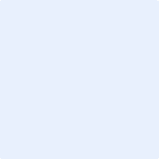 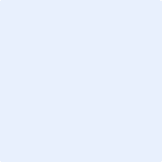 